Restauration scolaire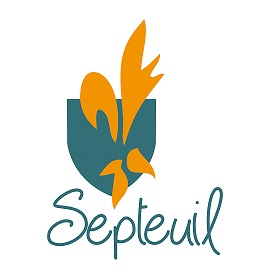 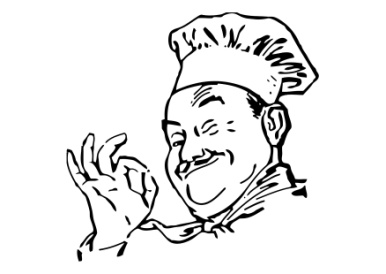 Semaine du 30 mai au 3 juin 2016Lundi 30 maiCrêpe au fromageEscalope de volaille BasquaiseHaricots vertsBrieLiegeois vanilleMardi 31 maiMelonRôti de porc sauce ou de dinde LyonnaiseLentillesSuisse sucréCompote de pommesMercredi 1 juinRillettes, cornichonsBlanquette de volaille aux petits légumesFritesPont l’EvêqueSalade de fruitsJeudi 2 juinHachis parmentier (Plat complet)Salade de verteBûchetteFruitVendredi 3 juinBetteraves vinaigretteGratinée de poisson au fromageRizVache qui ritGénoise crème AnglaiseBon appétit ! 